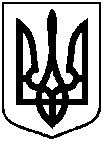 СУМСЬКА МІСЬКА РАДАСУМСЬКА МІСЬКА РАДАСУМСЬКА МІСЬКА РАДАСУМСЬКА МІСЬКА РАДАСУМСЬКА МІСЬКА РАДАСУМСЬКА МІСЬКА РАДАVІІ СКЛИКАННЯ LXIII (позачергова) СЕСІЯVІІ СКЛИКАННЯ LXIII (позачергова) СЕСІЯVІІ СКЛИКАННЯ LXIII (позачергова) СЕСІЯVІІ СКЛИКАННЯ LXIII (позачергова) СЕСІЯVІІ СКЛИКАННЯ LXIII (позачергова) СЕСІЯVІІ СКЛИКАННЯ LXIII (позачергова) СЕСІЯVІІ СКЛИКАННЯ LXIII (позачергова) СЕСІЯVІІ СКЛИКАННЯ LXIII (позачергова) СЕСІЯ       РІШЕННЯ       РІШЕННЯ       РІШЕННЯ       РІШЕННЯ       РІШЕННЯвід 16 жовтня 2019 року № 5794 – МРм. СумиПро внесення змін до рішення Сумської міської ради від 20 червня 2018 року               № 3576-МР «Про встановлення плати за землю» (зі змінами)від 16 жовтня 2019 року № 5794 – МРм. СумиПро внесення змін до рішення Сумської міської ради від 20 червня 2018 року               № 3576-МР «Про встановлення плати за землю» (зі змінами)від 16 жовтня 2019 року № 5794 – МРм. СумиПро внесення змін до рішення Сумської міської ради від 20 червня 2018 року               № 3576-МР «Про встановлення плати за землю» (зі змінами)від 16 жовтня 2019 року № 5794 – МРм. СумиПро внесення змін до рішення Сумської міської ради від 20 червня 2018 року               № 3576-МР «Про встановлення плати за землю» (зі змінами)від 16 жовтня 2019 року № 5794 – МРм. СумиПро внесення змін до рішення Сумської міської ради від 20 червня 2018 року               № 3576-МР «Про встановлення плати за землю» (зі змінами)Відповідно до статей 269-271, 273, 274, 277, 281-289 Податкового кодексу України, постанови Кабінету Міністрів України від 24.05.2017 № 483 «Про затвердження форм типових рішень про встановлення ставок та пільг із сплати земельного податку та податку на нерухоме майно, відмінне від земельної ділянки», Закону України «Про засади державної регуляторної політики у сфері господарської діяльності», Закону України «Про державну допомогу суб’єктам господарювання», Закону України «Про захист економічної конкуренції», Закону України «Про добровільне об’єднання територіальних громад», рішення Антимонопольного комітету України від         13 лютого 2019 року № 105-р «Про розгляд справи про державну допомогу», керуючись пунктом 24 частини 1 статті 26 Закону України «Про місцеве самоврядування в Україні»,  Сумська міська радаВідповідно до статей 269-271, 273, 274, 277, 281-289 Податкового кодексу України, постанови Кабінету Міністрів України від 24.05.2017 № 483 «Про затвердження форм типових рішень про встановлення ставок та пільг із сплати земельного податку та податку на нерухоме майно, відмінне від земельної ділянки», Закону України «Про засади державної регуляторної політики у сфері господарської діяльності», Закону України «Про державну допомогу суб’єктам господарювання», Закону України «Про захист економічної конкуренції», Закону України «Про добровільне об’єднання територіальних громад», рішення Антимонопольного комітету України від         13 лютого 2019 року № 105-р «Про розгляд справи про державну допомогу», керуючись пунктом 24 частини 1 статті 26 Закону України «Про місцеве самоврядування в Україні»,  Сумська міська радаВідповідно до статей 269-271, 273, 274, 277, 281-289 Податкового кодексу України, постанови Кабінету Міністрів України від 24.05.2017 № 483 «Про затвердження форм типових рішень про встановлення ставок та пільг із сплати земельного податку та податку на нерухоме майно, відмінне від земельної ділянки», Закону України «Про засади державної регуляторної політики у сфері господарської діяльності», Закону України «Про державну допомогу суб’єктам господарювання», Закону України «Про захист економічної конкуренції», Закону України «Про добровільне об’єднання територіальних громад», рішення Антимонопольного комітету України від         13 лютого 2019 року № 105-р «Про розгляд справи про державну допомогу», керуючись пунктом 24 частини 1 статті 26 Закону України «Про місцеве самоврядування в Україні»,  Сумська міська радаВідповідно до статей 269-271, 273, 274, 277, 281-289 Податкового кодексу України, постанови Кабінету Міністрів України від 24.05.2017 № 483 «Про затвердження форм типових рішень про встановлення ставок та пільг із сплати земельного податку та податку на нерухоме майно, відмінне від земельної ділянки», Закону України «Про засади державної регуляторної політики у сфері господарської діяльності», Закону України «Про державну допомогу суб’єктам господарювання», Закону України «Про захист економічної конкуренції», Закону України «Про добровільне об’єднання територіальних громад», рішення Антимонопольного комітету України від         13 лютого 2019 року № 105-р «Про розгляд справи про державну допомогу», керуючись пунктом 24 частини 1 статті 26 Закону України «Про місцеве самоврядування в Україні»,  Сумська міська радаВідповідно до статей 269-271, 273, 274, 277, 281-289 Податкового кодексу України, постанови Кабінету Міністрів України від 24.05.2017 № 483 «Про затвердження форм типових рішень про встановлення ставок та пільг із сплати земельного податку та податку на нерухоме майно, відмінне від земельної ділянки», Закону України «Про засади державної регуляторної політики у сфері господарської діяльності», Закону України «Про державну допомогу суб’єктам господарювання», Закону України «Про захист економічної конкуренції», Закону України «Про добровільне об’єднання територіальних громад», рішення Антимонопольного комітету України від         13 лютого 2019 року № 105-р «Про розгляд справи про державну допомогу», керуючись пунктом 24 частини 1 статті 26 Закону України «Про місцеве самоврядування в Україні»,  Сумська міська радаВідповідно до статей 269-271, 273, 274, 277, 281-289 Податкового кодексу України, постанови Кабінету Міністрів України від 24.05.2017 № 483 «Про затвердження форм типових рішень про встановлення ставок та пільг із сплати земельного податку та податку на нерухоме майно, відмінне від земельної ділянки», Закону України «Про засади державної регуляторної політики у сфері господарської діяльності», Закону України «Про державну допомогу суб’єктам господарювання», Закону України «Про захист економічної конкуренції», Закону України «Про добровільне об’єднання територіальних громад», рішення Антимонопольного комітету України від         13 лютого 2019 року № 105-р «Про розгляд справи про державну допомогу», керуючись пунктом 24 частини 1 статті 26 Закону України «Про місцеве самоврядування в Україні»,  Сумська міська радаВідповідно до статей 269-271, 273, 274, 277, 281-289 Податкового кодексу України, постанови Кабінету Міністрів України від 24.05.2017 № 483 «Про затвердження форм типових рішень про встановлення ставок та пільг із сплати земельного податку та податку на нерухоме майно, відмінне від земельної ділянки», Закону України «Про засади державної регуляторної політики у сфері господарської діяльності», Закону України «Про державну допомогу суб’єктам господарювання», Закону України «Про захист економічної конкуренції», Закону України «Про добровільне об’єднання територіальних громад», рішення Антимонопольного комітету України від         13 лютого 2019 року № 105-р «Про розгляд справи про державну допомогу», керуючись пунктом 24 частини 1 статті 26 Закону України «Про місцеве самоврядування в Україні»,  Сумська міська радаВідповідно до статей 269-271, 273, 274, 277, 281-289 Податкового кодексу України, постанови Кабінету Міністрів України від 24.05.2017 № 483 «Про затвердження форм типових рішень про встановлення ставок та пільг із сплати земельного податку та податку на нерухоме майно, відмінне від земельної ділянки», Закону України «Про засади державної регуляторної політики у сфері господарської діяльності», Закону України «Про державну допомогу суб’єктам господарювання», Закону України «Про захист економічної конкуренції», Закону України «Про добровільне об’єднання територіальних громад», рішення Антимонопольного комітету України від         13 лютого 2019 року № 105-р «Про розгляд справи про державну допомогу», керуючись пунктом 24 частини 1 статті 26 Закону України «Про місцеве самоврядування в Україні»,  Сумська міська радаВідповідно до статей 269-271, 273, 274, 277, 281-289 Податкового кодексу України, постанови Кабінету Міністрів України від 24.05.2017 № 483 «Про затвердження форм типових рішень про встановлення ставок та пільг із сплати земельного податку та податку на нерухоме майно, відмінне від земельної ділянки», Закону України «Про засади державної регуляторної політики у сфері господарської діяльності», Закону України «Про державну допомогу суб’єктам господарювання», Закону України «Про захист економічної конкуренції», Закону України «Про добровільне об’єднання територіальних громад», рішення Антимонопольного комітету України від         13 лютого 2019 року № 105-р «Про розгляд справи про державну допомогу», керуючись пунктом 24 частини 1 статті 26 Закону України «Про місцеве самоврядування в Україні»,  Сумська міська радаВідповідно до статей 269-271, 273, 274, 277, 281-289 Податкового кодексу України, постанови Кабінету Міністрів України від 24.05.2017 № 483 «Про затвердження форм типових рішень про встановлення ставок та пільг із сплати земельного податку та податку на нерухоме майно, відмінне від земельної ділянки», Закону України «Про засади державної регуляторної політики у сфері господарської діяльності», Закону України «Про державну допомогу суб’єктам господарювання», Закону України «Про захист економічної конкуренції», Закону України «Про добровільне об’єднання територіальних громад», рішення Антимонопольного комітету України від         13 лютого 2019 року № 105-р «Про розгляд справи про державну допомогу», керуючись пунктом 24 частини 1 статті 26 Закону України «Про місцеве самоврядування в Україні»,  Сумська міська радаВідповідно до статей 269-271, 273, 274, 277, 281-289 Податкового кодексу України, постанови Кабінету Міністрів України від 24.05.2017 № 483 «Про затвердження форм типових рішень про встановлення ставок та пільг із сплати земельного податку та податку на нерухоме майно, відмінне від земельної ділянки», Закону України «Про засади державної регуляторної політики у сфері господарської діяльності», Закону України «Про державну допомогу суб’єктам господарювання», Закону України «Про захист економічної конкуренції», Закону України «Про добровільне об’єднання територіальних громад», рішення Антимонопольного комітету України від         13 лютого 2019 року № 105-р «Про розгляд справи про державну допомогу», керуючись пунктом 24 частини 1 статті 26 Закону України «Про місцеве самоврядування в Україні»,  Сумська міська радаВИРІШИЛА:1.  Внести зміни до  рішення Сумської міської ради від 20 червня           2018 року №  3576–МР   «Про   встановлення   плати   за   землю»  (зі змінами), а саме:1.1. Перший абзац після таблиці «Ставки земельного податку» в додатку 1 до рішення  викласти в наступній редакції:«Податок за земельні ділянки, що використовуються юридичними і фізичними особами без належним чином зареєстрованого права власності або постійного користування такими земельними ділянками, крім сільськогосподарських угідь (коди цільового призначення земель 01.01 – 01.11, 01.13), земель житлової забудови (коди цільового призначення земель 02.01 – 02.07), земель рекреаційного призначення (коди цільового призначення земель 07.03, 07.04) справляється у розмірі 3 відсотка від їх нормативної грошової оцінки.».1.2. Текст після таблиці «Перелік пільг для фізичних та юридичних осіб, наданих відповідно до пункту 284.1 статті 284 Податкового кодексу України, із сплати земельного податку» в додатку 2 до рішення викласти в наступній редакції:«Порядок та підстави надання пільг зі сплати земельного податку, визначених  пунктами 3 (стосовно спеціалізованих санаторіїв України для реабілітації, лікування та оздоровлення хворих),  4, 5 таблиці: Вивільнені кошти в результаті застосування пільг зі сплати земельного податку) повинні спрямовуватися на витрати, визначені підпунктами 2 і 3 пункту 3 Критеріїв оцінки допустимості державної допомоги суб’єктам господарювання для забезпечення розвитку регіонів та підтримки середнього та малого підприємництва, затверджених постановою Кабінету Міністрів України від 07.02.2018 № 57 (крім суб’єктів господарювання, які здійснюють діяльність у сфері спорту, культури, збереження спадщини та багатофункціональної рекреаційної інфраструктури). Розмір вивільнених коштів від надання пільг зі сплати земельного податку на витрати, зазначені в попередньому пункті, не повинен перевищувати: - для суб’єктів великого підприємництва – до 50 відсотків витрат відповідно до підпункту 2 пункту 3 Критеріїв оцінки допустимості державної допомоги суб’єктам господарювання для забезпечення розвитку регіонів та підтримки середнього та малого підприємництва, затверджених постановою Кабінету Міністрів України від 07.02.2018 № 57; - для суб’єктів середнього підприємництва — до 60 відсотків таких витрат; - для суб’єктів малого підприємництва — до 70 відсотків таких витрат.3. Розмір вивільнених коштів від надання пільг зі сплати земельного податку на витрати   для суб’єктів господарювання, які здійснюють діяльність у сфері спорту та багатофункціональної рекреаційної інфраструктури, для суб’єктів господарювання, які здійснюють діяльність у сфері культури, збереження спадщини: - на операційну діяльність не повинен перевищувати розміру операційних збитків суб’єкта господарювання за попередній звітний період (рік, квартал, півріччя, 9 місяців); - на інвестиційну діяльність дорівнює різниці між вартістю інвестиційного проекту та операційного прибутку за попередній звітний рік; - отримувач повинен відшкодувати отриману державну допомогу на операційну та/або інвестиційну діяльність надавачу в разі отримання операційного прибутку за попередній звітній період з урахуванням вимог чинного законодавства.4. Пільга зі сплати земельного податку не надається суб’єктам господарювання, яких визнано банкрутами, стосовно яких порушено справу про банкрутство, які перебувають на стадії ліквідації, мають прострочену більш як шість місяців заборгованість перед державним (місцевим) бюджетом, Пенсійним фондом України та фондами загальнообов’язкового державного соціального страхування, що підтверджується відповідними органами державної влади, визнають свою неспроможність своєчасно виконати зобов’язання перед кредиторами через незадовільний стан фінансово-господарської діяльності.5. Сукупний розмір державної допомоги (в тому числі пільг зі сплати земельного податку) на покриття відповідних витрат, якщо суб’єкт господарювання є отримувачем державної допомоги за різними програмами державної допомоги та/або індивідуальної державної допомоги визначається з урахуванням вимог пункту 7 Критеріїв оцінки допустимості державної допомоги суб’єктам господарювання для забезпечення розвитку регіонів та підтримки середнього та малого підприємництва, затверджених постановою Кабінету Міністрів України від 07.02.2018 № 57. 6. Пільга не застосовується у разі невикористання земельних ділянок за цільовим призначенням.7. Структурні підрозділи Сумської міської ради, Сумської обласної ради  які у відповідності до своїх функціональних обов’язків є головними розпорядниками бюджетних коштів та контролюють діяльність підприємств та закладів комунальної форми власності, що користуються пільгами зі сплати земельного податку, визначеними пунктом 4 таблиці,  зобов’язані щороку, до 1 квітня наступного за звітним, у визначеному Законом України «Про державну допомогу суб’єктам господарювання» порядку подавати до Антимонопольного комітету України інформацію про чинну державну допомогу суб’єктів господарювання.  8. Підприємства та заклади комунальної форми власності, які користуються пільгами зі сплати земельного податку, визначеними пунктом 4 таблиці, зобов’язані щоквартально до 20 числа місяця, наступного за звітним кварталом, надавати наростаючим підсумком звіт структурним підрозділам Сумської міської ради, Сумської обласної ради, які у відповідності до своїх функціональних обов’язків є головними розпорядниками бюджетних коштів та контролюють діяльність підприємств та закладів комунальної форми власності, про розмір отриманої пільги та напрями використання вивільнених коштів від надання пільг зі сплати земельного податку.».2. Це рішення набирає чинності з моменту офіційного оприлюднення.3. Департаменту комунікацій та інформаційної політики Сумської міської ради  (Кохан А.І.)  забезпечити оприлюднення даного рішення в місцевому друкованому ЗМІ та на офіційному веб-сайті Сумської міської ради в мережі Інтернет  у строки  визначені законодавством.4. Організацію виконання даного рішення покласти на заступника міського голови згідно з розподілом обов’язків.   Виконавець: Клименко Ю.М.ВИРІШИЛА:1.  Внести зміни до  рішення Сумської міської ради від 20 червня           2018 року №  3576–МР   «Про   встановлення   плати   за   землю»  (зі змінами), а саме:1.1. Перший абзац після таблиці «Ставки земельного податку» в додатку 1 до рішення  викласти в наступній редакції:«Податок за земельні ділянки, що використовуються юридичними і фізичними особами без належним чином зареєстрованого права власності або постійного користування такими земельними ділянками, крім сільськогосподарських угідь (коди цільового призначення земель 01.01 – 01.11, 01.13), земель житлової забудови (коди цільового призначення земель 02.01 – 02.07), земель рекреаційного призначення (коди цільового призначення земель 07.03, 07.04) справляється у розмірі 3 відсотка від їх нормативної грошової оцінки.».1.2. Текст після таблиці «Перелік пільг для фізичних та юридичних осіб, наданих відповідно до пункту 284.1 статті 284 Податкового кодексу України, із сплати земельного податку» в додатку 2 до рішення викласти в наступній редакції:«Порядок та підстави надання пільг зі сплати земельного податку, визначених  пунктами 3 (стосовно спеціалізованих санаторіїв України для реабілітації, лікування та оздоровлення хворих),  4, 5 таблиці: Вивільнені кошти в результаті застосування пільг зі сплати земельного податку) повинні спрямовуватися на витрати, визначені підпунктами 2 і 3 пункту 3 Критеріїв оцінки допустимості державної допомоги суб’єктам господарювання для забезпечення розвитку регіонів та підтримки середнього та малого підприємництва, затверджених постановою Кабінету Міністрів України від 07.02.2018 № 57 (крім суб’єктів господарювання, які здійснюють діяльність у сфері спорту, культури, збереження спадщини та багатофункціональної рекреаційної інфраструктури). Розмір вивільнених коштів від надання пільг зі сплати земельного податку на витрати, зазначені в попередньому пункті, не повинен перевищувати: - для суб’єктів великого підприємництва – до 50 відсотків витрат відповідно до підпункту 2 пункту 3 Критеріїв оцінки допустимості державної допомоги суб’єктам господарювання для забезпечення розвитку регіонів та підтримки середнього та малого підприємництва, затверджених постановою Кабінету Міністрів України від 07.02.2018 № 57; - для суб’єктів середнього підприємництва — до 60 відсотків таких витрат; - для суб’єктів малого підприємництва — до 70 відсотків таких витрат.3. Розмір вивільнених коштів від надання пільг зі сплати земельного податку на витрати   для суб’єктів господарювання, які здійснюють діяльність у сфері спорту та багатофункціональної рекреаційної інфраструктури, для суб’єктів господарювання, які здійснюють діяльність у сфері культури, збереження спадщини: - на операційну діяльність не повинен перевищувати розміру операційних збитків суб’єкта господарювання за попередній звітний період (рік, квартал, півріччя, 9 місяців); - на інвестиційну діяльність дорівнює різниці між вартістю інвестиційного проекту та операційного прибутку за попередній звітний рік; - отримувач повинен відшкодувати отриману державну допомогу на операційну та/або інвестиційну діяльність надавачу в разі отримання операційного прибутку за попередній звітній період з урахуванням вимог чинного законодавства.4. Пільга зі сплати земельного податку не надається суб’єктам господарювання, яких визнано банкрутами, стосовно яких порушено справу про банкрутство, які перебувають на стадії ліквідації, мають прострочену більш як шість місяців заборгованість перед державним (місцевим) бюджетом, Пенсійним фондом України та фондами загальнообов’язкового державного соціального страхування, що підтверджується відповідними органами державної влади, визнають свою неспроможність своєчасно виконати зобов’язання перед кредиторами через незадовільний стан фінансово-господарської діяльності.5. Сукупний розмір державної допомоги (в тому числі пільг зі сплати земельного податку) на покриття відповідних витрат, якщо суб’єкт господарювання є отримувачем державної допомоги за різними програмами державної допомоги та/або індивідуальної державної допомоги визначається з урахуванням вимог пункту 7 Критеріїв оцінки допустимості державної допомоги суб’єктам господарювання для забезпечення розвитку регіонів та підтримки середнього та малого підприємництва, затверджених постановою Кабінету Міністрів України від 07.02.2018 № 57. 6. Пільга не застосовується у разі невикористання земельних ділянок за цільовим призначенням.7. Структурні підрозділи Сумської міської ради, Сумської обласної ради  які у відповідності до своїх функціональних обов’язків є головними розпорядниками бюджетних коштів та контролюють діяльність підприємств та закладів комунальної форми власності, що користуються пільгами зі сплати земельного податку, визначеними пунктом 4 таблиці,  зобов’язані щороку, до 1 квітня наступного за звітним, у визначеному Законом України «Про державну допомогу суб’єктам господарювання» порядку подавати до Антимонопольного комітету України інформацію про чинну державну допомогу суб’єктів господарювання.  8. Підприємства та заклади комунальної форми власності, які користуються пільгами зі сплати земельного податку, визначеними пунктом 4 таблиці, зобов’язані щоквартально до 20 числа місяця, наступного за звітним кварталом, надавати наростаючим підсумком звіт структурним підрозділам Сумської міської ради, Сумської обласної ради, які у відповідності до своїх функціональних обов’язків є головними розпорядниками бюджетних коштів та контролюють діяльність підприємств та закладів комунальної форми власності, про розмір отриманої пільги та напрями використання вивільнених коштів від надання пільг зі сплати земельного податку.».2. Це рішення набирає чинності з моменту офіційного оприлюднення.3. Департаменту комунікацій та інформаційної політики Сумської міської ради  (Кохан А.І.)  забезпечити оприлюднення даного рішення в місцевому друкованому ЗМІ та на офіційному веб-сайті Сумської міської ради в мережі Інтернет  у строки  визначені законодавством.4. Організацію виконання даного рішення покласти на заступника міського голови згідно з розподілом обов’язків.   Виконавець: Клименко Ю.М.ВИРІШИЛА:1.  Внести зміни до  рішення Сумської міської ради від 20 червня           2018 року №  3576–МР   «Про   встановлення   плати   за   землю»  (зі змінами), а саме:1.1. Перший абзац після таблиці «Ставки земельного податку» в додатку 1 до рішення  викласти в наступній редакції:«Податок за земельні ділянки, що використовуються юридичними і фізичними особами без належним чином зареєстрованого права власності або постійного користування такими земельними ділянками, крім сільськогосподарських угідь (коди цільового призначення земель 01.01 – 01.11, 01.13), земель житлової забудови (коди цільового призначення земель 02.01 – 02.07), земель рекреаційного призначення (коди цільового призначення земель 07.03, 07.04) справляється у розмірі 3 відсотка від їх нормативної грошової оцінки.».1.2. Текст після таблиці «Перелік пільг для фізичних та юридичних осіб, наданих відповідно до пункту 284.1 статті 284 Податкового кодексу України, із сплати земельного податку» в додатку 2 до рішення викласти в наступній редакції:«Порядок та підстави надання пільг зі сплати земельного податку, визначених  пунктами 3 (стосовно спеціалізованих санаторіїв України для реабілітації, лікування та оздоровлення хворих),  4, 5 таблиці: Вивільнені кошти в результаті застосування пільг зі сплати земельного податку) повинні спрямовуватися на витрати, визначені підпунктами 2 і 3 пункту 3 Критеріїв оцінки допустимості державної допомоги суб’єктам господарювання для забезпечення розвитку регіонів та підтримки середнього та малого підприємництва, затверджених постановою Кабінету Міністрів України від 07.02.2018 № 57 (крім суб’єктів господарювання, які здійснюють діяльність у сфері спорту, культури, збереження спадщини та багатофункціональної рекреаційної інфраструктури). Розмір вивільнених коштів від надання пільг зі сплати земельного податку на витрати, зазначені в попередньому пункті, не повинен перевищувати: - для суб’єктів великого підприємництва – до 50 відсотків витрат відповідно до підпункту 2 пункту 3 Критеріїв оцінки допустимості державної допомоги суб’єктам господарювання для забезпечення розвитку регіонів та підтримки середнього та малого підприємництва, затверджених постановою Кабінету Міністрів України від 07.02.2018 № 57; - для суб’єктів середнього підприємництва — до 60 відсотків таких витрат; - для суб’єктів малого підприємництва — до 70 відсотків таких витрат.3. Розмір вивільнених коштів від надання пільг зі сплати земельного податку на витрати   для суб’єктів господарювання, які здійснюють діяльність у сфері спорту та багатофункціональної рекреаційної інфраструктури, для суб’єктів господарювання, які здійснюють діяльність у сфері культури, збереження спадщини: - на операційну діяльність не повинен перевищувати розміру операційних збитків суб’єкта господарювання за попередній звітний період (рік, квартал, півріччя, 9 місяців); - на інвестиційну діяльність дорівнює різниці між вартістю інвестиційного проекту та операційного прибутку за попередній звітний рік; - отримувач повинен відшкодувати отриману державну допомогу на операційну та/або інвестиційну діяльність надавачу в разі отримання операційного прибутку за попередній звітній період з урахуванням вимог чинного законодавства.4. Пільга зі сплати земельного податку не надається суб’єктам господарювання, яких визнано банкрутами, стосовно яких порушено справу про банкрутство, які перебувають на стадії ліквідації, мають прострочену більш як шість місяців заборгованість перед державним (місцевим) бюджетом, Пенсійним фондом України та фондами загальнообов’язкового державного соціального страхування, що підтверджується відповідними органами державної влади, визнають свою неспроможність своєчасно виконати зобов’язання перед кредиторами через незадовільний стан фінансово-господарської діяльності.5. Сукупний розмір державної допомоги (в тому числі пільг зі сплати земельного податку) на покриття відповідних витрат, якщо суб’єкт господарювання є отримувачем державної допомоги за різними програмами державної допомоги та/або індивідуальної державної допомоги визначається з урахуванням вимог пункту 7 Критеріїв оцінки допустимості державної допомоги суб’єктам господарювання для забезпечення розвитку регіонів та підтримки середнього та малого підприємництва, затверджених постановою Кабінету Міністрів України від 07.02.2018 № 57. 6. Пільга не застосовується у разі невикористання земельних ділянок за цільовим призначенням.7. Структурні підрозділи Сумської міської ради, Сумської обласної ради  які у відповідності до своїх функціональних обов’язків є головними розпорядниками бюджетних коштів та контролюють діяльність підприємств та закладів комунальної форми власності, що користуються пільгами зі сплати земельного податку, визначеними пунктом 4 таблиці,  зобов’язані щороку, до 1 квітня наступного за звітним, у визначеному Законом України «Про державну допомогу суб’єктам господарювання» порядку подавати до Антимонопольного комітету України інформацію про чинну державну допомогу суб’єктів господарювання.  8. Підприємства та заклади комунальної форми власності, які користуються пільгами зі сплати земельного податку, визначеними пунктом 4 таблиці, зобов’язані щоквартально до 20 числа місяця, наступного за звітним кварталом, надавати наростаючим підсумком звіт структурним підрозділам Сумської міської ради, Сумської обласної ради, які у відповідності до своїх функціональних обов’язків є головними розпорядниками бюджетних коштів та контролюють діяльність підприємств та закладів комунальної форми власності, про розмір отриманої пільги та напрями використання вивільнених коштів від надання пільг зі сплати земельного податку.».2. Це рішення набирає чинності з моменту офіційного оприлюднення.3. Департаменту комунікацій та інформаційної політики Сумської міської ради  (Кохан А.І.)  забезпечити оприлюднення даного рішення в місцевому друкованому ЗМІ та на офіційному веб-сайті Сумської міської ради в мережі Інтернет  у строки  визначені законодавством.4. Організацію виконання даного рішення покласти на заступника міського голови згідно з розподілом обов’язків.   Виконавець: Клименко Ю.М.ВИРІШИЛА:1.  Внести зміни до  рішення Сумської міської ради від 20 червня           2018 року №  3576–МР   «Про   встановлення   плати   за   землю»  (зі змінами), а саме:1.1. Перший абзац після таблиці «Ставки земельного податку» в додатку 1 до рішення  викласти в наступній редакції:«Податок за земельні ділянки, що використовуються юридичними і фізичними особами без належним чином зареєстрованого права власності або постійного користування такими земельними ділянками, крім сільськогосподарських угідь (коди цільового призначення земель 01.01 – 01.11, 01.13), земель житлової забудови (коди цільового призначення земель 02.01 – 02.07), земель рекреаційного призначення (коди цільового призначення земель 07.03, 07.04) справляється у розмірі 3 відсотка від їх нормативної грошової оцінки.».1.2. Текст після таблиці «Перелік пільг для фізичних та юридичних осіб, наданих відповідно до пункту 284.1 статті 284 Податкового кодексу України, із сплати земельного податку» в додатку 2 до рішення викласти в наступній редакції:«Порядок та підстави надання пільг зі сплати земельного податку, визначених  пунктами 3 (стосовно спеціалізованих санаторіїв України для реабілітації, лікування та оздоровлення хворих),  4, 5 таблиці: Вивільнені кошти в результаті застосування пільг зі сплати земельного податку) повинні спрямовуватися на витрати, визначені підпунктами 2 і 3 пункту 3 Критеріїв оцінки допустимості державної допомоги суб’єктам господарювання для забезпечення розвитку регіонів та підтримки середнього та малого підприємництва, затверджених постановою Кабінету Міністрів України від 07.02.2018 № 57 (крім суб’єктів господарювання, які здійснюють діяльність у сфері спорту, культури, збереження спадщини та багатофункціональної рекреаційної інфраструктури). Розмір вивільнених коштів від надання пільг зі сплати земельного податку на витрати, зазначені в попередньому пункті, не повинен перевищувати: - для суб’єктів великого підприємництва – до 50 відсотків витрат відповідно до підпункту 2 пункту 3 Критеріїв оцінки допустимості державної допомоги суб’єктам господарювання для забезпечення розвитку регіонів та підтримки середнього та малого підприємництва, затверджених постановою Кабінету Міністрів України від 07.02.2018 № 57; - для суб’єктів середнього підприємництва — до 60 відсотків таких витрат; - для суб’єктів малого підприємництва — до 70 відсотків таких витрат.3. Розмір вивільнених коштів від надання пільг зі сплати земельного податку на витрати   для суб’єктів господарювання, які здійснюють діяльність у сфері спорту та багатофункціональної рекреаційної інфраструктури, для суб’єктів господарювання, які здійснюють діяльність у сфері культури, збереження спадщини: - на операційну діяльність не повинен перевищувати розміру операційних збитків суб’єкта господарювання за попередній звітний період (рік, квартал, півріччя, 9 місяців); - на інвестиційну діяльність дорівнює різниці між вартістю інвестиційного проекту та операційного прибутку за попередній звітний рік; - отримувач повинен відшкодувати отриману державну допомогу на операційну та/або інвестиційну діяльність надавачу в разі отримання операційного прибутку за попередній звітній період з урахуванням вимог чинного законодавства.4. Пільга зі сплати земельного податку не надається суб’єктам господарювання, яких визнано банкрутами, стосовно яких порушено справу про банкрутство, які перебувають на стадії ліквідації, мають прострочену більш як шість місяців заборгованість перед державним (місцевим) бюджетом, Пенсійним фондом України та фондами загальнообов’язкового державного соціального страхування, що підтверджується відповідними органами державної влади, визнають свою неспроможність своєчасно виконати зобов’язання перед кредиторами через незадовільний стан фінансово-господарської діяльності.5. Сукупний розмір державної допомоги (в тому числі пільг зі сплати земельного податку) на покриття відповідних витрат, якщо суб’єкт господарювання є отримувачем державної допомоги за різними програмами державної допомоги та/або індивідуальної державної допомоги визначається з урахуванням вимог пункту 7 Критеріїв оцінки допустимості державної допомоги суб’єктам господарювання для забезпечення розвитку регіонів та підтримки середнього та малого підприємництва, затверджених постановою Кабінету Міністрів України від 07.02.2018 № 57. 6. Пільга не застосовується у разі невикористання земельних ділянок за цільовим призначенням.7. Структурні підрозділи Сумської міської ради, Сумської обласної ради  які у відповідності до своїх функціональних обов’язків є головними розпорядниками бюджетних коштів та контролюють діяльність підприємств та закладів комунальної форми власності, що користуються пільгами зі сплати земельного податку, визначеними пунктом 4 таблиці,  зобов’язані щороку, до 1 квітня наступного за звітним, у визначеному Законом України «Про державну допомогу суб’єктам господарювання» порядку подавати до Антимонопольного комітету України інформацію про чинну державну допомогу суб’єктів господарювання.  8. Підприємства та заклади комунальної форми власності, які користуються пільгами зі сплати земельного податку, визначеними пунктом 4 таблиці, зобов’язані щоквартально до 20 числа місяця, наступного за звітним кварталом, надавати наростаючим підсумком звіт структурним підрозділам Сумської міської ради, Сумської обласної ради, які у відповідності до своїх функціональних обов’язків є головними розпорядниками бюджетних коштів та контролюють діяльність підприємств та закладів комунальної форми власності, про розмір отриманої пільги та напрями використання вивільнених коштів від надання пільг зі сплати земельного податку.».2. Це рішення набирає чинності з моменту офіційного оприлюднення.3. Департаменту комунікацій та інформаційної політики Сумської міської ради  (Кохан А.І.)  забезпечити оприлюднення даного рішення в місцевому друкованому ЗМІ та на офіційному веб-сайті Сумської міської ради в мережі Інтернет  у строки  визначені законодавством.4. Організацію виконання даного рішення покласти на заступника міського голови згідно з розподілом обов’язків.   Виконавець: Клименко Ю.М.ВИРІШИЛА:1.  Внести зміни до  рішення Сумської міської ради від 20 червня           2018 року №  3576–МР   «Про   встановлення   плати   за   землю»  (зі змінами), а саме:1.1. Перший абзац після таблиці «Ставки земельного податку» в додатку 1 до рішення  викласти в наступній редакції:«Податок за земельні ділянки, що використовуються юридичними і фізичними особами без належним чином зареєстрованого права власності або постійного користування такими земельними ділянками, крім сільськогосподарських угідь (коди цільового призначення земель 01.01 – 01.11, 01.13), земель житлової забудови (коди цільового призначення земель 02.01 – 02.07), земель рекреаційного призначення (коди цільового призначення земель 07.03, 07.04) справляється у розмірі 3 відсотка від їх нормативної грошової оцінки.».1.2. Текст після таблиці «Перелік пільг для фізичних та юридичних осіб, наданих відповідно до пункту 284.1 статті 284 Податкового кодексу України, із сплати земельного податку» в додатку 2 до рішення викласти в наступній редакції:«Порядок та підстави надання пільг зі сплати земельного податку, визначених  пунктами 3 (стосовно спеціалізованих санаторіїв України для реабілітації, лікування та оздоровлення хворих),  4, 5 таблиці: Вивільнені кошти в результаті застосування пільг зі сплати земельного податку) повинні спрямовуватися на витрати, визначені підпунктами 2 і 3 пункту 3 Критеріїв оцінки допустимості державної допомоги суб’єктам господарювання для забезпечення розвитку регіонів та підтримки середнього та малого підприємництва, затверджених постановою Кабінету Міністрів України від 07.02.2018 № 57 (крім суб’єктів господарювання, які здійснюють діяльність у сфері спорту, культури, збереження спадщини та багатофункціональної рекреаційної інфраструктури). Розмір вивільнених коштів від надання пільг зі сплати земельного податку на витрати, зазначені в попередньому пункті, не повинен перевищувати: - для суб’єктів великого підприємництва – до 50 відсотків витрат відповідно до підпункту 2 пункту 3 Критеріїв оцінки допустимості державної допомоги суб’єктам господарювання для забезпечення розвитку регіонів та підтримки середнього та малого підприємництва, затверджених постановою Кабінету Міністрів України від 07.02.2018 № 57; - для суб’єктів середнього підприємництва — до 60 відсотків таких витрат; - для суб’єктів малого підприємництва — до 70 відсотків таких витрат.3. Розмір вивільнених коштів від надання пільг зі сплати земельного податку на витрати   для суб’єктів господарювання, які здійснюють діяльність у сфері спорту та багатофункціональної рекреаційної інфраструктури, для суб’єктів господарювання, які здійснюють діяльність у сфері культури, збереження спадщини: - на операційну діяльність не повинен перевищувати розміру операційних збитків суб’єкта господарювання за попередній звітний період (рік, квартал, півріччя, 9 місяців); - на інвестиційну діяльність дорівнює різниці між вартістю інвестиційного проекту та операційного прибутку за попередній звітний рік; - отримувач повинен відшкодувати отриману державну допомогу на операційну та/або інвестиційну діяльність надавачу в разі отримання операційного прибутку за попередній звітній період з урахуванням вимог чинного законодавства.4. Пільга зі сплати земельного податку не надається суб’єктам господарювання, яких визнано банкрутами, стосовно яких порушено справу про банкрутство, які перебувають на стадії ліквідації, мають прострочену більш як шість місяців заборгованість перед державним (місцевим) бюджетом, Пенсійним фондом України та фондами загальнообов’язкового державного соціального страхування, що підтверджується відповідними органами державної влади, визнають свою неспроможність своєчасно виконати зобов’язання перед кредиторами через незадовільний стан фінансово-господарської діяльності.5. Сукупний розмір державної допомоги (в тому числі пільг зі сплати земельного податку) на покриття відповідних витрат, якщо суб’єкт господарювання є отримувачем державної допомоги за різними програмами державної допомоги та/або індивідуальної державної допомоги визначається з урахуванням вимог пункту 7 Критеріїв оцінки допустимості державної допомоги суб’єктам господарювання для забезпечення розвитку регіонів та підтримки середнього та малого підприємництва, затверджених постановою Кабінету Міністрів України від 07.02.2018 № 57. 6. Пільга не застосовується у разі невикористання земельних ділянок за цільовим призначенням.7. Структурні підрозділи Сумської міської ради, Сумської обласної ради  які у відповідності до своїх функціональних обов’язків є головними розпорядниками бюджетних коштів та контролюють діяльність підприємств та закладів комунальної форми власності, що користуються пільгами зі сплати земельного податку, визначеними пунктом 4 таблиці,  зобов’язані щороку, до 1 квітня наступного за звітним, у визначеному Законом України «Про державну допомогу суб’єктам господарювання» порядку подавати до Антимонопольного комітету України інформацію про чинну державну допомогу суб’єктів господарювання.  8. Підприємства та заклади комунальної форми власності, які користуються пільгами зі сплати земельного податку, визначеними пунктом 4 таблиці, зобов’язані щоквартально до 20 числа місяця, наступного за звітним кварталом, надавати наростаючим підсумком звіт структурним підрозділам Сумської міської ради, Сумської обласної ради, які у відповідності до своїх функціональних обов’язків є головними розпорядниками бюджетних коштів та контролюють діяльність підприємств та закладів комунальної форми власності, про розмір отриманої пільги та напрями використання вивільнених коштів від надання пільг зі сплати земельного податку.».2. Це рішення набирає чинності з моменту офіційного оприлюднення.3. Департаменту комунікацій та інформаційної політики Сумської міської ради  (Кохан А.І.)  забезпечити оприлюднення даного рішення в місцевому друкованому ЗМІ та на офіційному веб-сайті Сумської міської ради в мережі Інтернет  у строки  визначені законодавством.4. Організацію виконання даного рішення покласти на заступника міського голови згідно з розподілом обов’язків.   Виконавець: Клименко Ю.М.ВИРІШИЛА:1.  Внести зміни до  рішення Сумської міської ради від 20 червня           2018 року №  3576–МР   «Про   встановлення   плати   за   землю»  (зі змінами), а саме:1.1. Перший абзац після таблиці «Ставки земельного податку» в додатку 1 до рішення  викласти в наступній редакції:«Податок за земельні ділянки, що використовуються юридичними і фізичними особами без належним чином зареєстрованого права власності або постійного користування такими земельними ділянками, крім сільськогосподарських угідь (коди цільового призначення земель 01.01 – 01.11, 01.13), земель житлової забудови (коди цільового призначення земель 02.01 – 02.07), земель рекреаційного призначення (коди цільового призначення земель 07.03, 07.04) справляється у розмірі 3 відсотка від їх нормативної грошової оцінки.».1.2. Текст після таблиці «Перелік пільг для фізичних та юридичних осіб, наданих відповідно до пункту 284.1 статті 284 Податкового кодексу України, із сплати земельного податку» в додатку 2 до рішення викласти в наступній редакції:«Порядок та підстави надання пільг зі сплати земельного податку, визначених  пунктами 3 (стосовно спеціалізованих санаторіїв України для реабілітації, лікування та оздоровлення хворих),  4, 5 таблиці: Вивільнені кошти в результаті застосування пільг зі сплати земельного податку) повинні спрямовуватися на витрати, визначені підпунктами 2 і 3 пункту 3 Критеріїв оцінки допустимості державної допомоги суб’єктам господарювання для забезпечення розвитку регіонів та підтримки середнього та малого підприємництва, затверджених постановою Кабінету Міністрів України від 07.02.2018 № 57 (крім суб’єктів господарювання, які здійснюють діяльність у сфері спорту, культури, збереження спадщини та багатофункціональної рекреаційної інфраструктури). Розмір вивільнених коштів від надання пільг зі сплати земельного податку на витрати, зазначені в попередньому пункті, не повинен перевищувати: - для суб’єктів великого підприємництва – до 50 відсотків витрат відповідно до підпункту 2 пункту 3 Критеріїв оцінки допустимості державної допомоги суб’єктам господарювання для забезпечення розвитку регіонів та підтримки середнього та малого підприємництва, затверджених постановою Кабінету Міністрів України від 07.02.2018 № 57; - для суб’єктів середнього підприємництва — до 60 відсотків таких витрат; - для суб’єктів малого підприємництва — до 70 відсотків таких витрат.3. Розмір вивільнених коштів від надання пільг зі сплати земельного податку на витрати   для суб’єктів господарювання, які здійснюють діяльність у сфері спорту та багатофункціональної рекреаційної інфраструктури, для суб’єктів господарювання, які здійснюють діяльність у сфері культури, збереження спадщини: - на операційну діяльність не повинен перевищувати розміру операційних збитків суб’єкта господарювання за попередній звітний період (рік, квартал, півріччя, 9 місяців); - на інвестиційну діяльність дорівнює різниці між вартістю інвестиційного проекту та операційного прибутку за попередній звітний рік; - отримувач повинен відшкодувати отриману державну допомогу на операційну та/або інвестиційну діяльність надавачу в разі отримання операційного прибутку за попередній звітній період з урахуванням вимог чинного законодавства.4. Пільга зі сплати земельного податку не надається суб’єктам господарювання, яких визнано банкрутами, стосовно яких порушено справу про банкрутство, які перебувають на стадії ліквідації, мають прострочену більш як шість місяців заборгованість перед державним (місцевим) бюджетом, Пенсійним фондом України та фондами загальнообов’язкового державного соціального страхування, що підтверджується відповідними органами державної влади, визнають свою неспроможність своєчасно виконати зобов’язання перед кредиторами через незадовільний стан фінансово-господарської діяльності.5. Сукупний розмір державної допомоги (в тому числі пільг зі сплати земельного податку) на покриття відповідних витрат, якщо суб’єкт господарювання є отримувачем державної допомоги за різними програмами державної допомоги та/або індивідуальної державної допомоги визначається з урахуванням вимог пункту 7 Критеріїв оцінки допустимості державної допомоги суб’єктам господарювання для забезпечення розвитку регіонів та підтримки середнього та малого підприємництва, затверджених постановою Кабінету Міністрів України від 07.02.2018 № 57. 6. Пільга не застосовується у разі невикористання земельних ділянок за цільовим призначенням.7. Структурні підрозділи Сумської міської ради, Сумської обласної ради  які у відповідності до своїх функціональних обов’язків є головними розпорядниками бюджетних коштів та контролюють діяльність підприємств та закладів комунальної форми власності, що користуються пільгами зі сплати земельного податку, визначеними пунктом 4 таблиці,  зобов’язані щороку, до 1 квітня наступного за звітним, у визначеному Законом України «Про державну допомогу суб’єктам господарювання» порядку подавати до Антимонопольного комітету України інформацію про чинну державну допомогу суб’єктів господарювання.  8. Підприємства та заклади комунальної форми власності, які користуються пільгами зі сплати земельного податку, визначеними пунктом 4 таблиці, зобов’язані щоквартально до 20 числа місяця, наступного за звітним кварталом, надавати наростаючим підсумком звіт структурним підрозділам Сумської міської ради, Сумської обласної ради, які у відповідності до своїх функціональних обов’язків є головними розпорядниками бюджетних коштів та контролюють діяльність підприємств та закладів комунальної форми власності, про розмір отриманої пільги та напрями використання вивільнених коштів від надання пільг зі сплати земельного податку.».2. Це рішення набирає чинності з моменту офіційного оприлюднення.3. Департаменту комунікацій та інформаційної політики Сумської міської ради  (Кохан А.І.)  забезпечити оприлюднення даного рішення в місцевому друкованому ЗМІ та на офіційному веб-сайті Сумської міської ради в мережі Інтернет  у строки  визначені законодавством.4. Організацію виконання даного рішення покласти на заступника міського голови згідно з розподілом обов’язків.   Виконавець: Клименко Ю.М.ВИРІШИЛА:1.  Внести зміни до  рішення Сумської міської ради від 20 червня           2018 року №  3576–МР   «Про   встановлення   плати   за   землю»  (зі змінами), а саме:1.1. Перший абзац після таблиці «Ставки земельного податку» в додатку 1 до рішення  викласти в наступній редакції:«Податок за земельні ділянки, що використовуються юридичними і фізичними особами без належним чином зареєстрованого права власності або постійного користування такими земельними ділянками, крім сільськогосподарських угідь (коди цільового призначення земель 01.01 – 01.11, 01.13), земель житлової забудови (коди цільового призначення земель 02.01 – 02.07), земель рекреаційного призначення (коди цільового призначення земель 07.03, 07.04) справляється у розмірі 3 відсотка від їх нормативної грошової оцінки.».1.2. Текст після таблиці «Перелік пільг для фізичних та юридичних осіб, наданих відповідно до пункту 284.1 статті 284 Податкового кодексу України, із сплати земельного податку» в додатку 2 до рішення викласти в наступній редакції:«Порядок та підстави надання пільг зі сплати земельного податку, визначених  пунктами 3 (стосовно спеціалізованих санаторіїв України для реабілітації, лікування та оздоровлення хворих),  4, 5 таблиці: Вивільнені кошти в результаті застосування пільг зі сплати земельного податку) повинні спрямовуватися на витрати, визначені підпунктами 2 і 3 пункту 3 Критеріїв оцінки допустимості державної допомоги суб’єктам господарювання для забезпечення розвитку регіонів та підтримки середнього та малого підприємництва, затверджених постановою Кабінету Міністрів України від 07.02.2018 № 57 (крім суб’єктів господарювання, які здійснюють діяльність у сфері спорту, культури, збереження спадщини та багатофункціональної рекреаційної інфраструктури). Розмір вивільнених коштів від надання пільг зі сплати земельного податку на витрати, зазначені в попередньому пункті, не повинен перевищувати: - для суб’єктів великого підприємництва – до 50 відсотків витрат відповідно до підпункту 2 пункту 3 Критеріїв оцінки допустимості державної допомоги суб’єктам господарювання для забезпечення розвитку регіонів та підтримки середнього та малого підприємництва, затверджених постановою Кабінету Міністрів України від 07.02.2018 № 57; - для суб’єктів середнього підприємництва — до 60 відсотків таких витрат; - для суб’єктів малого підприємництва — до 70 відсотків таких витрат.3. Розмір вивільнених коштів від надання пільг зі сплати земельного податку на витрати   для суб’єктів господарювання, які здійснюють діяльність у сфері спорту та багатофункціональної рекреаційної інфраструктури, для суб’єктів господарювання, які здійснюють діяльність у сфері культури, збереження спадщини: - на операційну діяльність не повинен перевищувати розміру операційних збитків суб’єкта господарювання за попередній звітний період (рік, квартал, півріччя, 9 місяців); - на інвестиційну діяльність дорівнює різниці між вартістю інвестиційного проекту та операційного прибутку за попередній звітний рік; - отримувач повинен відшкодувати отриману державну допомогу на операційну та/або інвестиційну діяльність надавачу в разі отримання операційного прибутку за попередній звітній період з урахуванням вимог чинного законодавства.4. Пільга зі сплати земельного податку не надається суб’єктам господарювання, яких визнано банкрутами, стосовно яких порушено справу про банкрутство, які перебувають на стадії ліквідації, мають прострочену більш як шість місяців заборгованість перед державним (місцевим) бюджетом, Пенсійним фондом України та фондами загальнообов’язкового державного соціального страхування, що підтверджується відповідними органами державної влади, визнають свою неспроможність своєчасно виконати зобов’язання перед кредиторами через незадовільний стан фінансово-господарської діяльності.5. Сукупний розмір державної допомоги (в тому числі пільг зі сплати земельного податку) на покриття відповідних витрат, якщо суб’єкт господарювання є отримувачем державної допомоги за різними програмами державної допомоги та/або індивідуальної державної допомоги визначається з урахуванням вимог пункту 7 Критеріїв оцінки допустимості державної допомоги суб’єктам господарювання для забезпечення розвитку регіонів та підтримки середнього та малого підприємництва, затверджених постановою Кабінету Міністрів України від 07.02.2018 № 57. 6. Пільга не застосовується у разі невикористання земельних ділянок за цільовим призначенням.7. Структурні підрозділи Сумської міської ради, Сумської обласної ради  які у відповідності до своїх функціональних обов’язків є головними розпорядниками бюджетних коштів та контролюють діяльність підприємств та закладів комунальної форми власності, що користуються пільгами зі сплати земельного податку, визначеними пунктом 4 таблиці,  зобов’язані щороку, до 1 квітня наступного за звітним, у визначеному Законом України «Про державну допомогу суб’єктам господарювання» порядку подавати до Антимонопольного комітету України інформацію про чинну державну допомогу суб’єктів господарювання.  8. Підприємства та заклади комунальної форми власності, які користуються пільгами зі сплати земельного податку, визначеними пунктом 4 таблиці, зобов’язані щоквартально до 20 числа місяця, наступного за звітним кварталом, надавати наростаючим підсумком звіт структурним підрозділам Сумської міської ради, Сумської обласної ради, які у відповідності до своїх функціональних обов’язків є головними розпорядниками бюджетних коштів та контролюють діяльність підприємств та закладів комунальної форми власності, про розмір отриманої пільги та напрями використання вивільнених коштів від надання пільг зі сплати земельного податку.».2. Це рішення набирає чинності з моменту офіційного оприлюднення.3. Департаменту комунікацій та інформаційної політики Сумської міської ради  (Кохан А.І.)  забезпечити оприлюднення даного рішення в місцевому друкованому ЗМІ та на офіційному веб-сайті Сумської міської ради в мережі Інтернет  у строки  визначені законодавством.4. Організацію виконання даного рішення покласти на заступника міського голови згідно з розподілом обов’язків.   Виконавець: Клименко Ю.М.ВИРІШИЛА:1.  Внести зміни до  рішення Сумської міської ради від 20 червня           2018 року №  3576–МР   «Про   встановлення   плати   за   землю»  (зі змінами), а саме:1.1. Перший абзац після таблиці «Ставки земельного податку» в додатку 1 до рішення  викласти в наступній редакції:«Податок за земельні ділянки, що використовуються юридичними і фізичними особами без належним чином зареєстрованого права власності або постійного користування такими земельними ділянками, крім сільськогосподарських угідь (коди цільового призначення земель 01.01 – 01.11, 01.13), земель житлової забудови (коди цільового призначення земель 02.01 – 02.07), земель рекреаційного призначення (коди цільового призначення земель 07.03, 07.04) справляється у розмірі 3 відсотка від їх нормативної грошової оцінки.».1.2. Текст після таблиці «Перелік пільг для фізичних та юридичних осіб, наданих відповідно до пункту 284.1 статті 284 Податкового кодексу України, із сплати земельного податку» в додатку 2 до рішення викласти в наступній редакції:«Порядок та підстави надання пільг зі сплати земельного податку, визначених  пунктами 3 (стосовно спеціалізованих санаторіїв України для реабілітації, лікування та оздоровлення хворих),  4, 5 таблиці: Вивільнені кошти в результаті застосування пільг зі сплати земельного податку) повинні спрямовуватися на витрати, визначені підпунктами 2 і 3 пункту 3 Критеріїв оцінки допустимості державної допомоги суб’єктам господарювання для забезпечення розвитку регіонів та підтримки середнього та малого підприємництва, затверджених постановою Кабінету Міністрів України від 07.02.2018 № 57 (крім суб’єктів господарювання, які здійснюють діяльність у сфері спорту, культури, збереження спадщини та багатофункціональної рекреаційної інфраструктури). Розмір вивільнених коштів від надання пільг зі сплати земельного податку на витрати, зазначені в попередньому пункті, не повинен перевищувати: - для суб’єктів великого підприємництва – до 50 відсотків витрат відповідно до підпункту 2 пункту 3 Критеріїв оцінки допустимості державної допомоги суб’єктам господарювання для забезпечення розвитку регіонів та підтримки середнього та малого підприємництва, затверджених постановою Кабінету Міністрів України від 07.02.2018 № 57; - для суб’єктів середнього підприємництва — до 60 відсотків таких витрат; - для суб’єктів малого підприємництва — до 70 відсотків таких витрат.3. Розмір вивільнених коштів від надання пільг зі сплати земельного податку на витрати   для суб’єктів господарювання, які здійснюють діяльність у сфері спорту та багатофункціональної рекреаційної інфраструктури, для суб’єктів господарювання, які здійснюють діяльність у сфері культури, збереження спадщини: - на операційну діяльність не повинен перевищувати розміру операційних збитків суб’єкта господарювання за попередній звітний період (рік, квартал, півріччя, 9 місяців); - на інвестиційну діяльність дорівнює різниці між вартістю інвестиційного проекту та операційного прибутку за попередній звітний рік; - отримувач повинен відшкодувати отриману державну допомогу на операційну та/або інвестиційну діяльність надавачу в разі отримання операційного прибутку за попередній звітній період з урахуванням вимог чинного законодавства.4. Пільга зі сплати земельного податку не надається суб’єктам господарювання, яких визнано банкрутами, стосовно яких порушено справу про банкрутство, які перебувають на стадії ліквідації, мають прострочену більш як шість місяців заборгованість перед державним (місцевим) бюджетом, Пенсійним фондом України та фондами загальнообов’язкового державного соціального страхування, що підтверджується відповідними органами державної влади, визнають свою неспроможність своєчасно виконати зобов’язання перед кредиторами через незадовільний стан фінансово-господарської діяльності.5. Сукупний розмір державної допомоги (в тому числі пільг зі сплати земельного податку) на покриття відповідних витрат, якщо суб’єкт господарювання є отримувачем державної допомоги за різними програмами державної допомоги та/або індивідуальної державної допомоги визначається з урахуванням вимог пункту 7 Критеріїв оцінки допустимості державної допомоги суб’єктам господарювання для забезпечення розвитку регіонів та підтримки середнього та малого підприємництва, затверджених постановою Кабінету Міністрів України від 07.02.2018 № 57. 6. Пільга не застосовується у разі невикористання земельних ділянок за цільовим призначенням.7. Структурні підрозділи Сумської міської ради, Сумської обласної ради  які у відповідності до своїх функціональних обов’язків є головними розпорядниками бюджетних коштів та контролюють діяльність підприємств та закладів комунальної форми власності, що користуються пільгами зі сплати земельного податку, визначеними пунктом 4 таблиці,  зобов’язані щороку, до 1 квітня наступного за звітним, у визначеному Законом України «Про державну допомогу суб’єктам господарювання» порядку подавати до Антимонопольного комітету України інформацію про чинну державну допомогу суб’єктів господарювання.  8. Підприємства та заклади комунальної форми власності, які користуються пільгами зі сплати земельного податку, визначеними пунктом 4 таблиці, зобов’язані щоквартально до 20 числа місяця, наступного за звітним кварталом, надавати наростаючим підсумком звіт структурним підрозділам Сумської міської ради, Сумської обласної ради, які у відповідності до своїх функціональних обов’язків є головними розпорядниками бюджетних коштів та контролюють діяльність підприємств та закладів комунальної форми власності, про розмір отриманої пільги та напрями використання вивільнених коштів від надання пільг зі сплати земельного податку.».2. Це рішення набирає чинності з моменту офіційного оприлюднення.3. Департаменту комунікацій та інформаційної політики Сумської міської ради  (Кохан А.І.)  забезпечити оприлюднення даного рішення в місцевому друкованому ЗМІ та на офіційному веб-сайті Сумської міської ради в мережі Інтернет  у строки  визначені законодавством.4. Організацію виконання даного рішення покласти на заступника міського голови згідно з розподілом обов’язків.   Виконавець: Клименко Ю.М.ВИРІШИЛА:1.  Внести зміни до  рішення Сумської міської ради від 20 червня           2018 року №  3576–МР   «Про   встановлення   плати   за   землю»  (зі змінами), а саме:1.1. Перший абзац після таблиці «Ставки земельного податку» в додатку 1 до рішення  викласти в наступній редакції:«Податок за земельні ділянки, що використовуються юридичними і фізичними особами без належним чином зареєстрованого права власності або постійного користування такими земельними ділянками, крім сільськогосподарських угідь (коди цільового призначення земель 01.01 – 01.11, 01.13), земель житлової забудови (коди цільового призначення земель 02.01 – 02.07), земель рекреаційного призначення (коди цільового призначення земель 07.03, 07.04) справляється у розмірі 3 відсотка від їх нормативної грошової оцінки.».1.2. Текст після таблиці «Перелік пільг для фізичних та юридичних осіб, наданих відповідно до пункту 284.1 статті 284 Податкового кодексу України, із сплати земельного податку» в додатку 2 до рішення викласти в наступній редакції:«Порядок та підстави надання пільг зі сплати земельного податку, визначених  пунктами 3 (стосовно спеціалізованих санаторіїв України для реабілітації, лікування та оздоровлення хворих),  4, 5 таблиці: Вивільнені кошти в результаті застосування пільг зі сплати земельного податку) повинні спрямовуватися на витрати, визначені підпунктами 2 і 3 пункту 3 Критеріїв оцінки допустимості державної допомоги суб’єктам господарювання для забезпечення розвитку регіонів та підтримки середнього та малого підприємництва, затверджених постановою Кабінету Міністрів України від 07.02.2018 № 57 (крім суб’єктів господарювання, які здійснюють діяльність у сфері спорту, культури, збереження спадщини та багатофункціональної рекреаційної інфраструктури). Розмір вивільнених коштів від надання пільг зі сплати земельного податку на витрати, зазначені в попередньому пункті, не повинен перевищувати: - для суб’єктів великого підприємництва – до 50 відсотків витрат відповідно до підпункту 2 пункту 3 Критеріїв оцінки допустимості державної допомоги суб’єктам господарювання для забезпечення розвитку регіонів та підтримки середнього та малого підприємництва, затверджених постановою Кабінету Міністрів України від 07.02.2018 № 57; - для суб’єктів середнього підприємництва — до 60 відсотків таких витрат; - для суб’єктів малого підприємництва — до 70 відсотків таких витрат.3. Розмір вивільнених коштів від надання пільг зі сплати земельного податку на витрати   для суб’єктів господарювання, які здійснюють діяльність у сфері спорту та багатофункціональної рекреаційної інфраструктури, для суб’єктів господарювання, які здійснюють діяльність у сфері культури, збереження спадщини: - на операційну діяльність не повинен перевищувати розміру операційних збитків суб’єкта господарювання за попередній звітний період (рік, квартал, півріччя, 9 місяців); - на інвестиційну діяльність дорівнює різниці між вартістю інвестиційного проекту та операційного прибутку за попередній звітний рік; - отримувач повинен відшкодувати отриману державну допомогу на операційну та/або інвестиційну діяльність надавачу в разі отримання операційного прибутку за попередній звітній період з урахуванням вимог чинного законодавства.4. Пільга зі сплати земельного податку не надається суб’єктам господарювання, яких визнано банкрутами, стосовно яких порушено справу про банкрутство, які перебувають на стадії ліквідації, мають прострочену більш як шість місяців заборгованість перед державним (місцевим) бюджетом, Пенсійним фондом України та фондами загальнообов’язкового державного соціального страхування, що підтверджується відповідними органами державної влади, визнають свою неспроможність своєчасно виконати зобов’язання перед кредиторами через незадовільний стан фінансово-господарської діяльності.5. Сукупний розмір державної допомоги (в тому числі пільг зі сплати земельного податку) на покриття відповідних витрат, якщо суб’єкт господарювання є отримувачем державної допомоги за різними програмами державної допомоги та/або індивідуальної державної допомоги визначається з урахуванням вимог пункту 7 Критеріїв оцінки допустимості державної допомоги суб’єктам господарювання для забезпечення розвитку регіонів та підтримки середнього та малого підприємництва, затверджених постановою Кабінету Міністрів України від 07.02.2018 № 57. 6. Пільга не застосовується у разі невикористання земельних ділянок за цільовим призначенням.7. Структурні підрозділи Сумської міської ради, Сумської обласної ради  які у відповідності до своїх функціональних обов’язків є головними розпорядниками бюджетних коштів та контролюють діяльність підприємств та закладів комунальної форми власності, що користуються пільгами зі сплати земельного податку, визначеними пунктом 4 таблиці,  зобов’язані щороку, до 1 квітня наступного за звітним, у визначеному Законом України «Про державну допомогу суб’єктам господарювання» порядку подавати до Антимонопольного комітету України інформацію про чинну державну допомогу суб’єктів господарювання.  8. Підприємства та заклади комунальної форми власності, які користуються пільгами зі сплати земельного податку, визначеними пунктом 4 таблиці, зобов’язані щоквартально до 20 числа місяця, наступного за звітним кварталом, надавати наростаючим підсумком звіт структурним підрозділам Сумської міської ради, Сумської обласної ради, які у відповідності до своїх функціональних обов’язків є головними розпорядниками бюджетних коштів та контролюють діяльність підприємств та закладів комунальної форми власності, про розмір отриманої пільги та напрями використання вивільнених коштів від надання пільг зі сплати земельного податку.».2. Це рішення набирає чинності з моменту офіційного оприлюднення.3. Департаменту комунікацій та інформаційної політики Сумської міської ради  (Кохан А.І.)  забезпечити оприлюднення даного рішення в місцевому друкованому ЗМІ та на офіційному веб-сайті Сумської міської ради в мережі Інтернет  у строки  визначені законодавством.4. Організацію виконання даного рішення покласти на заступника міського голови згідно з розподілом обов’язків.   Виконавець: Клименко Ю.М.ВИРІШИЛА:1.  Внести зміни до  рішення Сумської міської ради від 20 червня           2018 року №  3576–МР   «Про   встановлення   плати   за   землю»  (зі змінами), а саме:1.1. Перший абзац після таблиці «Ставки земельного податку» в додатку 1 до рішення  викласти в наступній редакції:«Податок за земельні ділянки, що використовуються юридичними і фізичними особами без належним чином зареєстрованого права власності або постійного користування такими земельними ділянками, крім сільськогосподарських угідь (коди цільового призначення земель 01.01 – 01.11, 01.13), земель житлової забудови (коди цільового призначення земель 02.01 – 02.07), земель рекреаційного призначення (коди цільового призначення земель 07.03, 07.04) справляється у розмірі 3 відсотка від їх нормативної грошової оцінки.».1.2. Текст після таблиці «Перелік пільг для фізичних та юридичних осіб, наданих відповідно до пункту 284.1 статті 284 Податкового кодексу України, із сплати земельного податку» в додатку 2 до рішення викласти в наступній редакції:«Порядок та підстави надання пільг зі сплати земельного податку, визначених  пунктами 3 (стосовно спеціалізованих санаторіїв України для реабілітації, лікування та оздоровлення хворих),  4, 5 таблиці: Вивільнені кошти в результаті застосування пільг зі сплати земельного податку) повинні спрямовуватися на витрати, визначені підпунктами 2 і 3 пункту 3 Критеріїв оцінки допустимості державної допомоги суб’єктам господарювання для забезпечення розвитку регіонів та підтримки середнього та малого підприємництва, затверджених постановою Кабінету Міністрів України від 07.02.2018 № 57 (крім суб’єктів господарювання, які здійснюють діяльність у сфері спорту, культури, збереження спадщини та багатофункціональної рекреаційної інфраструктури). Розмір вивільнених коштів від надання пільг зі сплати земельного податку на витрати, зазначені в попередньому пункті, не повинен перевищувати: - для суб’єктів великого підприємництва – до 50 відсотків витрат відповідно до підпункту 2 пункту 3 Критеріїв оцінки допустимості державної допомоги суб’єктам господарювання для забезпечення розвитку регіонів та підтримки середнього та малого підприємництва, затверджених постановою Кабінету Міністрів України від 07.02.2018 № 57; - для суб’єктів середнього підприємництва — до 60 відсотків таких витрат; - для суб’єктів малого підприємництва — до 70 відсотків таких витрат.3. Розмір вивільнених коштів від надання пільг зі сплати земельного податку на витрати   для суб’єктів господарювання, які здійснюють діяльність у сфері спорту та багатофункціональної рекреаційної інфраструктури, для суб’єктів господарювання, які здійснюють діяльність у сфері культури, збереження спадщини: - на операційну діяльність не повинен перевищувати розміру операційних збитків суб’єкта господарювання за попередній звітний період (рік, квартал, півріччя, 9 місяців); - на інвестиційну діяльність дорівнює різниці між вартістю інвестиційного проекту та операційного прибутку за попередній звітний рік; - отримувач повинен відшкодувати отриману державну допомогу на операційну та/або інвестиційну діяльність надавачу в разі отримання операційного прибутку за попередній звітній період з урахуванням вимог чинного законодавства.4. Пільга зі сплати земельного податку не надається суб’єктам господарювання, яких визнано банкрутами, стосовно яких порушено справу про банкрутство, які перебувають на стадії ліквідації, мають прострочену більш як шість місяців заборгованість перед державним (місцевим) бюджетом, Пенсійним фондом України та фондами загальнообов’язкового державного соціального страхування, що підтверджується відповідними органами державної влади, визнають свою неспроможність своєчасно виконати зобов’язання перед кредиторами через незадовільний стан фінансово-господарської діяльності.5. Сукупний розмір державної допомоги (в тому числі пільг зі сплати земельного податку) на покриття відповідних витрат, якщо суб’єкт господарювання є отримувачем державної допомоги за різними програмами державної допомоги та/або індивідуальної державної допомоги визначається з урахуванням вимог пункту 7 Критеріїв оцінки допустимості державної допомоги суб’єктам господарювання для забезпечення розвитку регіонів та підтримки середнього та малого підприємництва, затверджених постановою Кабінету Міністрів України від 07.02.2018 № 57. 6. Пільга не застосовується у разі невикористання земельних ділянок за цільовим призначенням.7. Структурні підрозділи Сумської міської ради, Сумської обласної ради  які у відповідності до своїх функціональних обов’язків є головними розпорядниками бюджетних коштів та контролюють діяльність підприємств та закладів комунальної форми власності, що користуються пільгами зі сплати земельного податку, визначеними пунктом 4 таблиці,  зобов’язані щороку, до 1 квітня наступного за звітним, у визначеному Законом України «Про державну допомогу суб’єктам господарювання» порядку подавати до Антимонопольного комітету України інформацію про чинну державну допомогу суб’єктів господарювання.  8. Підприємства та заклади комунальної форми власності, які користуються пільгами зі сплати земельного податку, визначеними пунктом 4 таблиці, зобов’язані щоквартально до 20 числа місяця, наступного за звітним кварталом, надавати наростаючим підсумком звіт структурним підрозділам Сумської міської ради, Сумської обласної ради, які у відповідності до своїх функціональних обов’язків є головними розпорядниками бюджетних коштів та контролюють діяльність підприємств та закладів комунальної форми власності, про розмір отриманої пільги та напрями використання вивільнених коштів від надання пільг зі сплати земельного податку.».2. Це рішення набирає чинності з моменту офіційного оприлюднення.3. Департаменту комунікацій та інформаційної політики Сумської міської ради  (Кохан А.І.)  забезпечити оприлюднення даного рішення в місцевому друкованому ЗМІ та на офіційному веб-сайті Сумської міської ради в мережі Інтернет  у строки  визначені законодавством.4. Організацію виконання даного рішення покласти на заступника міського голови згідно з розподілом обов’язків.   Виконавець: Клименко Ю.М.ВИРІШИЛА:1.  Внести зміни до  рішення Сумської міської ради від 20 червня           2018 року №  3576–МР   «Про   встановлення   плати   за   землю»  (зі змінами), а саме:1.1. Перший абзац після таблиці «Ставки земельного податку» в додатку 1 до рішення  викласти в наступній редакції:«Податок за земельні ділянки, що використовуються юридичними і фізичними особами без належним чином зареєстрованого права власності або постійного користування такими земельними ділянками, крім сільськогосподарських угідь (коди цільового призначення земель 01.01 – 01.11, 01.13), земель житлової забудови (коди цільового призначення земель 02.01 – 02.07), земель рекреаційного призначення (коди цільового призначення земель 07.03, 07.04) справляється у розмірі 3 відсотка від їх нормативної грошової оцінки.».1.2. Текст після таблиці «Перелік пільг для фізичних та юридичних осіб, наданих відповідно до пункту 284.1 статті 284 Податкового кодексу України, із сплати земельного податку» в додатку 2 до рішення викласти в наступній редакції:«Порядок та підстави надання пільг зі сплати земельного податку, визначених  пунктами 3 (стосовно спеціалізованих санаторіїв України для реабілітації, лікування та оздоровлення хворих),  4, 5 таблиці: Вивільнені кошти в результаті застосування пільг зі сплати земельного податку) повинні спрямовуватися на витрати, визначені підпунктами 2 і 3 пункту 3 Критеріїв оцінки допустимості державної допомоги суб’єктам господарювання для забезпечення розвитку регіонів та підтримки середнього та малого підприємництва, затверджених постановою Кабінету Міністрів України від 07.02.2018 № 57 (крім суб’єктів господарювання, які здійснюють діяльність у сфері спорту, культури, збереження спадщини та багатофункціональної рекреаційної інфраструктури). Розмір вивільнених коштів від надання пільг зі сплати земельного податку на витрати, зазначені в попередньому пункті, не повинен перевищувати: - для суб’єктів великого підприємництва – до 50 відсотків витрат відповідно до підпункту 2 пункту 3 Критеріїв оцінки допустимості державної допомоги суб’єктам господарювання для забезпечення розвитку регіонів та підтримки середнього та малого підприємництва, затверджених постановою Кабінету Міністрів України від 07.02.2018 № 57; - для суб’єктів середнього підприємництва — до 60 відсотків таких витрат; - для суб’єктів малого підприємництва — до 70 відсотків таких витрат.3. Розмір вивільнених коштів від надання пільг зі сплати земельного податку на витрати   для суб’єктів господарювання, які здійснюють діяльність у сфері спорту та багатофункціональної рекреаційної інфраструктури, для суб’єктів господарювання, які здійснюють діяльність у сфері культури, збереження спадщини: - на операційну діяльність не повинен перевищувати розміру операційних збитків суб’єкта господарювання за попередній звітний період (рік, квартал, півріччя, 9 місяців); - на інвестиційну діяльність дорівнює різниці між вартістю інвестиційного проекту та операційного прибутку за попередній звітний рік; - отримувач повинен відшкодувати отриману державну допомогу на операційну та/або інвестиційну діяльність надавачу в разі отримання операційного прибутку за попередній звітній період з урахуванням вимог чинного законодавства.4. Пільга зі сплати земельного податку не надається суб’єктам господарювання, яких визнано банкрутами, стосовно яких порушено справу про банкрутство, які перебувають на стадії ліквідації, мають прострочену більш як шість місяців заборгованість перед державним (місцевим) бюджетом, Пенсійним фондом України та фондами загальнообов’язкового державного соціального страхування, що підтверджується відповідними органами державної влади, визнають свою неспроможність своєчасно виконати зобов’язання перед кредиторами через незадовільний стан фінансово-господарської діяльності.5. Сукупний розмір державної допомоги (в тому числі пільг зі сплати земельного податку) на покриття відповідних витрат, якщо суб’єкт господарювання є отримувачем державної допомоги за різними програмами державної допомоги та/або індивідуальної державної допомоги визначається з урахуванням вимог пункту 7 Критеріїв оцінки допустимості державної допомоги суб’єктам господарювання для забезпечення розвитку регіонів та підтримки середнього та малого підприємництва, затверджених постановою Кабінету Міністрів України від 07.02.2018 № 57. 6. Пільга не застосовується у разі невикористання земельних ділянок за цільовим призначенням.7. Структурні підрозділи Сумської міської ради, Сумської обласної ради  які у відповідності до своїх функціональних обов’язків є головними розпорядниками бюджетних коштів та контролюють діяльність підприємств та закладів комунальної форми власності, що користуються пільгами зі сплати земельного податку, визначеними пунктом 4 таблиці,  зобов’язані щороку, до 1 квітня наступного за звітним, у визначеному Законом України «Про державну допомогу суб’єктам господарювання» порядку подавати до Антимонопольного комітету України інформацію про чинну державну допомогу суб’єктів господарювання.  8. Підприємства та заклади комунальної форми власності, які користуються пільгами зі сплати земельного податку, визначеними пунктом 4 таблиці, зобов’язані щоквартально до 20 числа місяця, наступного за звітним кварталом, надавати наростаючим підсумком звіт структурним підрозділам Сумської міської ради, Сумської обласної ради, які у відповідності до своїх функціональних обов’язків є головними розпорядниками бюджетних коштів та контролюють діяльність підприємств та закладів комунальної форми власності, про розмір отриманої пільги та напрями використання вивільнених коштів від надання пільг зі сплати земельного податку.».2. Це рішення набирає чинності з моменту офіційного оприлюднення.3. Департаменту комунікацій та інформаційної політики Сумської міської ради  (Кохан А.І.)  забезпечити оприлюднення даного рішення в місцевому друкованому ЗМІ та на офіційному веб-сайті Сумської міської ради в мережі Інтернет  у строки  визначені законодавством.4. Організацію виконання даного рішення покласти на заступника міського голови згідно з розподілом обов’язків.   Виконавець: Клименко Ю.М.